понедельник, 18.05.2020 г.8 класс18 мая 2020                  ПриложениеПромежуточная аттестация по обществознанию 8 класс Вариант 1Часть АА1. Примером групп, выделенных по этносоциальному признаку, являютсяконсерваторы и либералыбуддисты и протестантырусские и белорусымужчины и женщиныА2. Цена праздничной открытки 25 рублей. Какую функцию денег иллюстрирует этот пример?средство обращениямера стоимости товарасредство накоплениямировые деньгиА3. К какому виду экономической деятельности относится продажа автомобилей  в автосалоне?производствураспределениюобменупотреблениюА4. Слово «экономика» употребляется в различных значениях. Какой из примеров соответствует значению «хозяйство»?изучение рынка недвижимостипродажа акций предприятияпрогнозирование спроса на товарывыявление законов развития рынкаА5. К основным факторам (ресурсам) производства относитсяспросконкуренциятовартрудЧасть ВВ1. Учёные опросили 23-летних работающих юношей и девушек страны Z. Им задавали вопрос: «Зачем Вы работаете, какова Ваша трудовая мотивация?».Полученные результаты (в % от числа опрошенных) представлены в таблице. Результаты опроса, отражённые в таблице, были опубликованы и прокомментированы в СМИ. Какие из приведённых ниже выводов непосредственно вытекают из полученной в ходе опроса информации? Запишите цифры, под которыми они указаны.Девушки стремятся выбирать престижную работу с перспективами карьерного роста.Работники руководствуются материальными соображениямиОбщественная значимость работы не является приоритетом для молодёжи страны Z.Юноши, как правило, выбирают ту работу, которая им интересна.В стране Z молодёжь лишена возможности путешествовать.В2. Установите соответствие между видами ресурсов и факторами производства: к каждому элементу, данному в первом столбце, подберите элемент из второго столбца.ВИДЫ РЕСУРСОВА) здание заводаБ) полезные ископаемыеВ) станки и оборудованиеГ) стройматериалыД) работникиФАКТОРЫ ПРОИЗВОДСТВА1) земля2) капитал3) трудЧасть СУ каждого человека, помимо небольших и «временных» личных целей, в жизни непременно должна быть одна большая личностная цель, и тогда риск неудач будет сведён до минимума.В самом деле. В маленьких целях доля возможной неудачи всегда большая. Поставили себе целью чисто бытовую задачу – купить хорошие вещи, а достались вам вещи второго сорта. Такое случается часто. Если эта маленькая задача была для вас главной, вы будете чувствовать себя несчастным. Но если эта маленькая цель для вас была «попутной» и вы осознавали её как «попутную» и «небольшую», вы даже не очень обратите внимание на свою «неудачу». Поставьте себе задачу побольше. Например, стать хорошим врачом. Здесь случайных неудач будет меньше.Ну, а если вы поставили себе надличностную цель, предположим, самую общую: приносить как можно больше пользы людям? Какие здесь «роковые» неудачи могут вам помешать выполнить свою большую жизненную задачу? К выполнению её можно стремиться в любых обстоятельствах, а неудачи? «Нулевой результат» и только в отдельных случаях… Но в целом успех вам будет сопутствовать – успех и признание окружающих. И если в достижении этой задачи вам будет сопутствовать успех, то и счастье вам будет обеспечено. Надо быть увлечённым своей профессией, своим делом, теми людьми, которым непосредственно оказываешь помощь, и теми, которым приносишь помощь «издали», не видя их. Последнее особенно трудно, но не недостижимо. И вот об этом последнем хочется рассказать как можно яснее.В жизни человека огромную роль играет любовь. Сперва это любовь к своим родителям, к своей семье. Потом это любовь к своей школе, к своему классу – классным товарищам и подругам; к своему селу или городу. Ещё одна важнейшая ступень – любовь к своему народу, к своей стране. Любовь к своей стране и своему народу – это и есть то надличностное начало, которое по-настоящему освящает (делает святой) всю деятельность человека, приносит ему настоящее счастье, избавляет от неприятностей, мелких личных неудач.(По Д.С. Лихачёву)С1. Составьте план текста. Для этого выделите основные смысловые фрагменты текста и озаглавьте каждый из них.С2. Какие три вида жизненных целей человека рассмотрел Д.С. Лихачёв?С3. Нередко в военных конфликтах люди жертвуют своими жизнями, семейным благополучием, имуществом во имя родной страны. Объясните данный факт. Приведите фрагмент текста, который может помочь Вам в объяснении.вторник, 19.05.2020 г.8 класс                                                                                                                Приложение №119.05.2020 г. Контрольная работа №5  по теме: «Свойства растворов электролитов» Список вопросов тестаВопрос 1Полностью диссоциирует в водном растворе:Варианты ответовсерная кислотахлорид серебрагидроксид железа (III)Вопрос 2Анионом является:Варианты ответовсульфат - ионион калияатом натрияВопрос 3Формула слабого электролита:Варианты ответовFeCl3HNO2NaOHВопрос 4Формула вещества, образующего при электролитической диссоциации сульфат - ионыВарианты ответовNa2SBaSO4K2SO4Вопрос 5Взаимодействие гидроксида натрия и серной кислоты в водном растворе отображается сокращённым ионным уравнением:Варианты ответовH+ + OH - → H2O2H+ +S2- → H2S2H+ + SO32- → H2SO3Вопрос 6Окраска индикатора метилоранжа в растворе, полученном при взаимодействии оксида фосфора (V) с водой:Варианты ответовжёлтаяоранжеваярозоваяВопрос 7Формула оксида, вступающего с водой в химическую реакцию:Варианты ответовSiO2HgOK2OВопрос 8Веществом Х в уравнении реакции ,     Х + H2SO4 → MgSO4 + 2H2O       является:Варианты ответовMgMgOMg(OH)2Вопрос 9Соотнесите.Формула оксида:1) N2O5                 2) FeO               3)Fe2O3               4)N2O3 Формула гидроксида:а) HNO2                б) HNO3            в) Fe(OH)2         г) Fe(OH)3Варианты ответовб)в)г)а)Вопрос 10Вычислите количество вещества серной кислоты, необходимой для взаимодействия со смесью оксидов, содержащей 4 г оксида меди (II) и 4 г оксида железа(III).Ответ запишите с точностью до тысячныхдолей с обозначением размерности. Например: 5,378 мольсреда, 20.05.2020 г.8 класс20 мая 2020                                  Промежуточная аттестация по ОДНКНР за курс 8 класса 1. Согласитесь или опровергните утверждение (Да/Нет):а) Иудаизм – это религиозное, национальное и этическое мировоззрение евреев.б)  Праотцом еврейского народа считается Израиль. в)  Иврит – это храм древних иудеев. г) По мнению иудеев Бог заключил союз о рождении нового, богоизбранного народа с Авраамом. д) Евреи – это «люди, ушедшие на другую сторону  реки». е) Галут – это головной убор евреев ж) Иудаизм – это мировая религия.2. Назовите понятие:а) Религиозные песнопения, основным содержанием которых является восхваление Бога – это…б) Помещения для общественного богослужения у иудеев называются……в) Часть народа, проживающая вне своей исторической  родины, в других странах, называется…. 3. Найдите соответствие:4. Расскажите о 4 благородных истинах буддизма. Объясните Восьмеричный путь.5. Какие существуют направления в буддизме?6. Чей культ в католичестве играет особую роль?А) Культ Богородицы – Девы Марии	Б) Культ Иисуса Христа	в) Культ Моисея7. Кто является главой католической церкви?А) Патриарх			Б) Папа Римский		В) Митрополит8. Как крестятся католики:А) Пятью пальцами			Б) Тремя пальцами		В) Двумя пальцами9. В чем состоит процесс богослужения в католическом храме?А) играет орган, звучит скрипка, в костеле во время богослужения прихожане сидятБ) в храме звучит человеческий голос: поют священник, дьякон, хор, верующие; прихожане стоят в течение всей службы10. Какой орган имеет право выбирать Папу Римского?А) Святой Престол		Б) Святая Коллегия			В) Монашеский орден11. Какой властью обладает Папа Римский?А) обладает религиозной и светской властью (является главой католической церкви и государства Ватикан)Б) только религиозной властьюВ) только светской властью12. Через какие структуры Католическая церковь в Средние века стремилась распространить свое влияние?А) монашеские ордены		Б) митрополии		В) продажа индульгенций13. Главная причина раскола христианской церкви на католическую и православную состояла в том, что:А) в Константинополе была запрещена служба по католическому образцуБ) послы Папы Римского прокляли и предали анафеме константинопольского патриарха Михаила КерулларияВ) после распада Римской империи между ее восточной и западной частями накапливались несоответствия и различия в религиозных догматах и культахГ) римский папа объявил себя главой всего христианского мира.14. Согласно католическому вероучению, промежуточное между адом и раем место называется _______________________________. (вставьте пропущенное слово)15. Флорентийская уния (1439 год) была подписана на условиях:А) принятия православными всех католических догматовБ) признания православных догматов всеми католикамиВ) отказа от всех прежних догм и выработки нового религиозного ученияГ) признания за каждой конфессией права сохранить свои догматы и культы16. Крещение Руси произошло в годы княжения:А) ОльгиБ) Владимира В) Ярослава МудрогоГ) Святослава17. В православном христианстве таинств:a) 7б) 6в) 2г) 918. Основой православного вероучения является:a) Библия.б) Священное Писание, Священное предание.в) догматы.г) Священное Писания, Библия19. Когда начинается церковный год?a) 1 январяб) 1 сентябряв) 1 ноябряг) 1 декабря20. Монашество существует:а) в католицизме и протестантизмеб) католицизме и православиив) только православииг) протестантизме и православии21. Посланец Божий, Спаситель- этоа) ангел  б) архангел  в)Мессия22. Таинство, в котором при помазании больного освященным елеем на него призывается благодать Божия для исцеления, называется_______________23. Установите соответствия:1) псалтырь                                       а) освященное оливковое масло2) митра                                             б) книга религиозных гимнов3) елей                                                в) головной убор епископов4) вечерня                                          г) низшая степень священства5) диакон                                           д) одна из частей суточного круга богослужения24. Когда возникло христианство?А) В 1 в. н.э.Б) Во 2 в. н.э.В) В 1 в. до н.э.Г) Во 2 в. до н.э.25. На какие ветви разделилось христианство?А) Православие и католичествоБ) Православие, католичество, протестантизмВ) Православие, католичество, буддизм26. О жизни Иисуса Христа рассказывает?А) Ветхий заветБ) Новый заветВ) КоранГ) Сунна27. Сколько евангелий содержит Новый завет?А) 1Б) 2В) 3Г) 428. Кто такой Иисус Христос по учению православной церкви?А) БогБ) ЧеловекВ) Сначала был человеком, потом стал БогомГ) Сначала был Богом, потом стал человеком29. В каком возрасте крестился Иисус Христос?А) При рожденииБ) 20 летВ) 30 летГ) 40 лет30. Какой праздник символизирует воскресение Христа?А) РождествоБ) КрещениеВ) ПасхаГ) Сретение31. Апостолы – это?А) Ученики ХристаБ) Еврейские жрецыВ) Еврейские чиновники32. Как звали ученика Христа, который его предал?А) ПавелБ) ПетрВ) ИудаГ) Симон Зелот33. Кто такой Понтий Пилат?А) Прокуратор ИудеиБ) Командир римского легионаВ) Правитель Рима34. На какой день Иисус Христос вознесся на небо?А) на 20-йБ)  на 30-йВ) на 40-йГ) на 50-й35. Символ веры христиан включает в себяА) 12 положенийБ) 13 положенийВ) 14 положенийГ) 15 положений36. Отклонение от догматов господствующей религии называетсяА) СпиритизмБ) ЕресьВ) СектаГ) Деноминация37. Ислам возник:а) в 7 в.               б) 6 в.              в)5 в.                  г) 1 в.38. Священным Писанием в исламе является:а) Коран                  б) Сунна             в) Хадисы               г) Коран и Сунна39. Основой мусульманского культа являются: а) четыре благородные истины                               б) «пять столпов веры»в) срединный, или Восьмеричный путь                 г) Декалог или десять заповедей40. Хадж – это:а) обязанность вести священную войну           б) паломничество к священным местамв) ежедневная ритуальная молитва                   г) пост41. Последователями основных направлений в исламе являются:а) вишниуты и шаваиты                      б) фарисеи и саддукеив) шииты и сунниты                             г) суфии и шииты42. Место поклонения Аллаху и его пророку, молитвенное и одновременно общественное здание----------------------------------------43. Мусульмане совершают молитвы:а) 2 раза в день              б) 3 раза в день         в) 5 раз в день                г) 6 раз в день44. Мухаммед для мусульман: а) Сын Божий                б) Посланник Аллаха     в) богочеловек             г) ангел45. «Символ  веры» в исламе гласит так:а) «Аллах велик»                  б) «Во имя Аллаха, милостивейшего милосердного»в) «Нет Бога кроме Аллаха и Мухаммед - Пророк его»г) «Да хранит его Аллах и приветствует»46. Из ряда понятий и терминов отберите те, которые  относятся к исламу:а) джихад;                 б) икона;                    в) Коран;             г) епископ;                    д)  намаз;              е) Сунна;                   з) миропомазание;      ж) патриарх;         и) Мекка;   к) Курбан-Байрам47.  Выделите общие черты и отличительные особенности ислама и христианства:а) Вера в единого бога                      б) Единый бог – Аллахв) Призыв к терпению, страдания, покорность властямг) Единый Бог в трех ипостасях – Отец, Сын, Святой Духд) Священная книга – Библияе) Священная книга – Коранз) Обещания праведным жизнь в раю, а грешникам, отступникам – мучений в аду Выпишите ответа в соответствующие колонки таблицы:48. Вставьте пропущенную букву, расставьте  правильное ударение и объясните смысл понятия:К…ран –  . . . Ш...риат –  . . . Им…м - ……49. Используя все приведённые слова и словосочетания, составьте определения исторических понятий. Назовите эти понятия.А) Предание, в рассказах, святое, ислама, о поступках,, и изречениях, изложенное, Мухаммеда, пророка.Б) Молитва, ежедневная, у мусульман, обращенная, пятикратная, к Богу.50.Соотнесите понятия и их определенияа) Медресе          б) Рамадан     в) Хадж   1) Девятый месяц мусульманского календаря, месяц поста.2) Паломничество мусульман в Мекку к главному святилищу ислама Каабе или в Медину – к гробу пророка Мухаммеда.3) религиозная исламская школа, где готовят служителей культа, судей шариатских судов, учителей начальных школ в странах ближнего и Среднего Востока                                                                                                                                                            Приложение №220.05.202г. Тест к уроку биологии по теме «Размножение и индивидуальное развитие организмов»                            Мы с Вами прошли раздел "Индивидуальное развитие организма". Сегодня Вам надо выполнить тест в рабочей тетради.«Размножение и индивидуальное развитие организмов»                           Часть А1.Число хромосом при половом размножении в каждом поколении возрастало бы вдвое, если бы в ходе эволюции не сформировался процесс2. В телофазе митоза не происходит  1) деления центриолей                       3) формирования клеточной перегородки  2) деспирализации хромосом            4)   распределения органоидов3. У животных в половых клетках содержится набор хромосом1) равный материнской клетке         3) в два раза больше, чем в клетках тела 2)  гаплоидный                  4) диплоидный4. Начальный этап эмбрионального развития - это образование 1)гамет        2) зиготы     3) гаструлы          4) нейрулы5. Сходство митоза и мейоза проявляется вредукционном деленииконъюгации гомологичных хромосомрасположении хромосом по экватору клеткиналичии кроссинговера между гомологичными хромосомами   6.  Каждая новая клетка происходит от такой же путем её  1)деления      2)адаптации          3)мутации                4)модификации7. Индивидуальное развитие любого организма от момента оплодотворения до завершения жизнедеятельности - это     1)филогенез     2) онтогенез      3)партеногенез      4)эмбриогенезУ овса в половых клетках содержится 21 хромосома, а в соматических клетках -                                                    1) 21 хромосома               2) 28 хромосом               3) 42 хромосомы          4) 84 хромосомы Что из нижеперечисленного происходит при сперматогенезе во время стадии формирования? 1)образование защитных оболочек    2)образование жгутика     3)митоз    4)образование гаплоидного ядраЧасть В.В1. Установите последовательность этапов митоза клетки.  A)выстраивание хромосом в экваториальной плоскости веретена деления;Б)   формирование оболочки ядра;B) расхождение центриолей к противоположным полюсам клетки;Г)   укорочение и утолщение хромосом, исчезновение  ядрышек;Д) удаление хроматид каждой хромосомы друг от друга по направлению к полюсам. В2. Установите соответствие между признаком животных и классом, для которого этот признак характерен.В3. Установите соответствие между характеристикой полового размножения животных и его способом.ХАРАКТЕРИСТИКА                                                       СПОСОБЫ ПОЛОВОГО  РАЗМНОЖЕНИЯорганизм развивается из зиготы                             А) с оплодотворениемпотомство развивается из женской                         Б) без оплодотворения
половой клеткигенотип потомства сходен с материнскимновый организм не является точной
копией родительских формпотомство наследует гены двух
родителей четверг, 21.05.2020 г.8 класс                                                                                                                                                                                           Приложение 4                                                                                                                                                                                                                            21.05.2020 г .Итоговая контрольная работа по  курсу химии 8 классаДорогой восьмиклассник!На выполнение контрольной работы отводится 40 минут. Работа состоит из 3 частей и включает 10 заданий.Часть 1 включает 6 заданий базового уровня (А1-А6). К каждому заданию дается 4 варианта ответа, из которых только один правильный. За выполнение каждого задания - 1 балл.Часть 2 состоит из 3 заданий повышенного уровня (В1-В3), на которые надо дать краткий ответ в виде числа или последовательности цифр. За выполнение каждого задания - 2 балла.Часть 3 содержит 1 наиболее сложное объемное задание С1, которое требует полного ответа. За выполнение задания ты можешь получить 4 балла.Баллы, полученные за выполненные задания, суммируются. Максимально ты можешь набрать 16 баллов. Желаю успеха!Система оценивания работы: ВАРИАНТ Часть 1А1. Число атомов всех химических элементов в молекуле серной кислоты равно:А2. Число протонов, нейтронов и электронов в атоме фтора 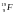 А3. Группа формул веществ с ковалентным типом связи:А4. Вещество, при растворении которого в воде электролитической диссоциации практически не происходит:А5. Одновременно могут находиться в растворе ионы:А6. Верны ли следующие высказывания?А. Оксид фосфора (V) - кислотный оксид.Б. Соляная кислота - одноосновная кислота.Ответы: Часть 2В1. Установите соответствие между формулой вещества и классом соединения:Ответы:В2. С раствором гидроксида натрия реагируют:Ответ: __________В3. Масса соли, содержащейся в 150г 5 %-ного раствора соли, равна _____г. (Запиши число с точностью до десятых).Ответ: _______г.Часть 3C1. Составьте уравнения химических реакций согласно схеме:Fe(OH)3 → Fe2O3 → Fe → FeSO4 → Fe(OH)2. Назовите все сложные вещества, укажите тип реакции, в 4 химической реакции составьте ионное полное и сокращенное уравнение.                                                                                                                                                                   Приложение №321.05.2020г. Урок-игра повторения и обобщения материала по курсу биологии 8 класса «Своя игра»Цель: повторить, обобщить и систематизировать знания учащихся по курсу биологии 8 класса «Биология. Человек»; выявить пробелы в знаниях и ликвидировать их.Задачи:Обучающая: Обобщить и закрепить знания учащихся об анатомии, физиологии организма и истории развития биологии как науки.Развивающая:. Создание условий для развития коммуникативных навыков и познавательной деятельности учащихся.Воспитательная: Развивать умения работать в команде, группе. Оборудование:  презентация, компьютер, проектор.Тип урока: урок-играУсловие:  Вы должны  выбрать  строку с названием и столбец с числом, в котором расположена цена вопроса, за которым располагается вопрос. Если ответ на вопрос дан правильно, то Вы, давшая( давший) правильный ответ зарабатывает баллы стоимость выбранной ячейки и продолжает( те) отвечать на выбранные Вами  вопросы.   В каждой из тем вопросов присутствует вопрос, не относящийся к данной теме. Этот вопрос называется «Кот в мешке» Р.S Нужно выбрать только одну тему и не более!!!! Та , которая Вас больше заинтересовала.ЛюдиУченый открывший клеточное строение организма. Ученый создавший учение об условных рефлексах.  Ученый, открывший яйцеклетку.  Ученый создавший учение о фагоцитозе.  Ученый открывший рефлекторную основу работы головного мозга.  Кот в мешке Внутреннее ухо. Сложная система тонких изогнутых каналов и полостей из костной ткани, внутри которой расположен перепончатый лабиринт, заполненный жидкостью. Место расположения слуховых рецепторов МедицинаКот в мешке «Короткий отросток нейрона.  Способность организма защищать себя от болезнетворных микробов и вирусов, от инородных тел и веществ.  Это острая вирусная инфекция, характеризующаяся интоксикацией и поражением слизистой оболочки верхних дыхательных путей.   Опухоль развивающаяся из покровного и железистого эпителия   Определите вид кровотечения по следующему описанию: алая кровь, текущая пульсирующей струей.  Что такое гиподинамия?  АнализаторыОтверстие в радужной оболочке глаза.  Зрительные рецепторы, воспринимающие цвета.  Передняя часть сосудистой оболочки глаза.  Линза в глазном яблоке.  Слуховые косточки расположенные в полости среднего уха.  Кот в мешке: ученый, сформулировавший учение о 4-х типах темперамента.  РазмножениеИндивидуальное развитие организма.  Что такое «Овогенез»?Оплодотворенная яйцеклетка.  Как называется процесс слияния мужской половой клетки с женской, приводящий к образованию зиготы, которая дает начало новому организму?  Структура , образовавшаяся из оболочек зародыша, через которую осуществляется его питание.  Что такое беременность?  КлеткаНоситель наследственной информации.  Как называется наука изучающая клетку?  Красные клетки крови.  Что такое ЭПС?  Нервная клетка.  Длинный отросток нейрона. ЭволюцияНазовите семейство к которому относится человек.  Назовите последовательно этапы эволюции человека.  Эволюция приматов, давших начало человеческому роду началась……..  Исторически сложившаяся группа людей, объединенных общностью происхождения, территорией проживания, общими морфологическими и физиологическими наследственными особенностями, а также традициями и обычаями.  Сколько рас выделил К. Линней.  Что такое Рудименты?                                                                                                                                                                                                                                              пятница, 22.05.2020 г.8 класс22 мая 2020               Промежуточная итоговая аттестация по истории 8 классВариант 1     Часть АА 1. Согласно принятой в . Табели о рангах продвижение по службе зависело от:1) знатности рода    2) личных заслуг    3) богатства     4) выслуги летА2. Как назывались центральные государственные учреждения, созданные Петром I? 1) приказы 2) коллегии 3) министерства 4) ассамблеиА3.  В . Петр I принял Указ о престолонаследии, в результате которого государь получил право… 1) передавать престол строго по наследству 2) выбирать наследника вместе с Сенатом3) лично выбирать и назначать наследника 4) передавать престол только по мужской линииА4. Чем знаменателен в истории России .?1) основанием Санкт-Петербурга 2) победой в Полтавской битве3) началом царствования Петра I4) открытием Московского УниверситетаА5. Наиболее привилегированным сословием в XVIII в являлось (-лись)1) духовенство   2) личное дворянство  3) казачество   4) мещанеА6. 3. Годы правления  Екатерины II: 1. 1741 - 762;    2. 1761 -1762;       3.1762 -1786;        4. 1762 -1796  А7. Д.Стефенсон, К. Бенц, Ф. Цеппелин были : 1) писателями 2) изобретателями 3) политиками4) художникамиА8. В результате наполеоновских войн в Европе произошло 1) восстановление власти дворян 2) уничтожение  феодальных порядков 3) возвращение  старых династийЧасть ВВ1  Установите в хронологической последовательности события Северной войны (запишите цифры в последовательном порядке):1) Полтавская битва2)Гангутское сражение
3) Ништадтский мирный договор  
4) сражение у деревни ЛеснойВ2.   Установите правильное соответствие1730-1740                               а.  Правление Петра III  1725-1727                               б.  Правление Елизаветы Петровны1761-1762                                в. Правление императрицы Анны Иоанновны1741-1761                                г.  Правление Екатерины IЧасть СС1. Победа в Северной войне открыла новую эпоху в развитии России.  Когда закончилась Северная война? Каковы итоги Северной войны?С2. Как вы понимаете выражение «В конце  века мир был уже поделен»?С3.Докажите, что в правление Екатерины II наступил апогей крепостничества. Приведите не менее двух фактов№ п/пПредмет		Тема урокаЗадания для контроляОбратная связьОбществознание Промежуточная аттестация по курсу обществознание 8 классВыполнить к.р.   valent.jakovleva@yandex.ruРусский яз. Пунктуация и орфография.https://resh.edu.ru/subject/lesson/2706/main/Пар. 74. Упр. 441ватсап (фото выполненного д/з)географияГП Ростовской области, Миллеровского района.https://www.youtube.com/results?search_query=География+8+класс+ГП+Ростовской+области%2C+Миллеровского+районавыполнить задания на контурной картеватсап прислать фото вып. заданиянемецкий языкПассив в настоящем и прошедшем времени. Выполнение упражнений.https://www.youtube.com/results?search_query=Немецкий язык +8+класс+Бим+Садомова Пассив+в+настоящем+и+прошедшем+времени.+Выполнение+упражнений.  упр.2б стр 73 выполнить письменно в рабочей тетради. ватсапприслать фото вып. заданияЛитература В.П. Астафьева. Автобиографичность рассказа «Фотография, на которой меня нет».https://resh.edu.ru/subject/lesson/2141/main/Стр.239- 257, письм. ответить на 4 вопросватсап (фото выполненного д/з)ФКСпортивные игрыВыполнить комплекс ОРУ № 4Видео выполнения прислать на ватсап в группу «8 класс»Музыка Итоговая контрольная работа за курс 8 класса.https://testometrika.com/educational/the-final-test-of-the-music-for-grade-8/ Пройти итоговый тест по музыке                ( онлайн)Ватсап     ( фото выполненного д/з)Варианты ответаЮноши Девушки Варианты ответа(в % от числа опрошенных)(в % от числа опрошенных)Я работаю для того, чтобы обеспечить материальное благополучие себе и своей семье5040Мне нужна самореализация1010Я прилагаю усилия, чтобы подняться по карьерной лестнице2015Мне интересно то, чем я занимаюсь1020Меня привлекает возможность путешествий, общения с разными людьми510Моя работа очень нужна обществу55№ п/пПредмет		Тема урокаЗадания для контроляОбратная связь1Русский яз. Словосочетание.  https://resh.edu.ru/subject/lesson/1618/main/Из упр.441выпис по 3 словосоч. на каждый видватсап (фото выполненного д/з)2История  Урок – проект «Народы Дона в XVIII веке»проект. valent.jakovleva@yandex.ru3Химия Контрольная работа №5  по теме: «Свойства растворов электролитов»  Прочитать &36,37,38. При выполнении теста, использовать таблицу растворимости.( Смотри приложение №1, внизу)Ватсап                                  ( фото выполненного д/з)4 Физика-8 Повторение по теме: «Световые явления»https://youtu.be/hdZ2u_sH2EgП.65-70.Ответить на вопросы в тетрадь (1-6) с 217.Фото задания отправить на № 89185307291WhatsApp5АлгебраРешение текстовых задач.№539Через телефонфото6ОДНКНР  Итоговое повторение  по теме: «Религии народов России» Повторить темы.valent.jakovleva@yandex.ru«Риторика»№ п/пПредмет		Тема урокаЗадания для контроляОбратная связь1ОДНКНР   Промежуточная аттестация по ОДНКНР за курс 8 класса  Выполнить к.р valent.jakovleva@yandex.ru2немецкий языкМы рассказываем о Кельне.https://www.youtube.com/results?search_query=Немецкий+язык+8+класс+Бим+Садомова+Мы+рассказываем+о+Кельнеупр 2  стр 76 выполнить письменно в рабочей тетрадиватсап прислать фото вып. задания3ГеометрияИтоговая аттестация в форме ОГЭФотоЧерез телефон фото (вайбер)4АлгебраИтоговая аттестация в форме ОГЭФотоЧерез телефон собеседование5Физика-8Повторение по теме: «Тепловые и световые явления»https://youtu.be/y_7onrh6CeAП(1- 10)- упр. 8(1-3) с29,ответить на вопросы в тетрадь.Фото задания отправить на № 89185307291WhatsApp6Биология  Обобщение и систематизация знаний по материалам темы « Индивидуальное развитие организма». Выполнить тест к уроку биологии по теме «Размножение и индивидуальное развитие организмов»   ( Смотри приложени№2, внизу)                          Ватсап                       ( фото выполненного д/з)7ФкСпортивные игрыВыполнить комплекс ОРУ № 1Видео выполнения прислать на ватсап в группу «8класс»Направления иудаизмаХарактеристика1) реформистский иудаизмА) нацелен на пропаганду и защиту традиционных иудейских законов.2) ортодоксальный иудаизмБ)его последователи пытались приспособить традиционные еврейские нормы к требованиям времени, не разрушая основ иудаизма3) консервативный иудаизмВ) нацелен на обновление еврейской религии, приспособление к новым условиямХристианство (отличительные черты)Ислам(отличительные черты)Общие черты1)Митоза        2) мейоза            3) оплодотворения        4) опыленияПРИЗНАКПРИЗНАКПРИЗНАКПРИЗНАКПРИЗНАККЛАССКЛАССА)оплодотворение внутреннееоплодотворение внутреннееоплодотворение внутреннееоплодотворение внутреннееоплодотворение внутреннее1)1)ЗемноводныеЗемноводныеБ)оплодотворение у большинства видов наружноеоплодотворение у большинства видов наружноеоплодотворение у большинства видов наружноеоплодотворение у большинства видов наружноеоплодотворение у большинства видов наружное2)2)ПресмыкающиесяПресмыкающиесяВ)непрямое развитиенепрямое развитиенепрямое развитиенепрямое развитиенепрямое развитиеГ)размножение и развитие происходит на сушеразмножение и развитие происходит на сушеразмножение и развитие происходит на сушеразмножение и развитие происходит на сушеразмножение и развитие происходит на сушеД)тонкая кожа, покрытая слизьютонкая кожа, покрытая слизьютонкая кожа, покрытая слизьютонкая кожа, покрытая слизьютонкая кожа, покрытая слизьюЕ)яйца с большим запасом питательных   веществяйца с большим запасом питательных   веществяйца с большим запасом питательных   веществяйца с большим запасом питательных   веществяйца с большим запасом питательных   веществААБВГДДЕЕ12345№ п/пПредмет		Тема урокаЗадания для контроляОбратная связь1ГеографияРельеф и полезные ископаемые Ростовской областиhttps://www.youtube.com/results?search_query=География+8+класс+Рельеф+и+полезные+ископаемые+Ростовской+областивыполнить задания на контурной картеватсап прислать фото вып. задания2 Химия Промежуточная аттестация по химии за курс 8 класса.  Выполнить итоговую контрольную работу по курсу химии 8 класса                    ( Смотри приложение№4)   Ватсап                                    ( фото выполнен ного д/з)3ГеометрияРешение задач по теме «Окружность»№693(а)Через телефон фото и консультация индивидуальная4Биология  Повторение и подготовка к итоговой контрольной работе. Этот сайт  поможет ликвидировать пробелы в знаниях «Повторение курса 8 класса по биологии»                                                                                https://infourok.ru/povtorenie-kursa-klassa-po-biologii-2633231.html Принять участие в     уроке-игра повторения и обобщения материала по курсу биологии 8 класса«Своя игра»( Смотри приложение №3, внизу)Ватсап                          ( фото выполненного д/з)5АлгебраРешение текстовых задач.Проверь себя!Стр.222(1-4)Через телефонфото, консультация индивидуально6Информатика-8Повторение по теме: «Компьютерные презентации».https://youtu.be/HdYCBBxIXtAП (2-4) Ответить на вопросы (1-4)с34.в тетрадь.Фото задания отправить на № 89185307291WhatsApp«Путешествуем с немецким»Семьяhttps://www.youtube.com/results?search_query=Путешествуем+с+немецким+8+класс+СемьяПодготовить сообщение по теме «Семья» (5-6 предложенийватсап прислать фото выполненногозадания«Быстрее,выше,сильнее»Удары по воротам с 12 метров по катящемуся мячуВыполнить комплекс ОРУ № 2Видео выполнения прислать на ватсап в группу «8класс»0 – 6 баллов – «2»7 – 10 баллов – «3»11 – 14 баллов – «4»15 – 16 баллов – «5»При выполнении заданий этой части выберите один правильный ответ.1) 33) 72) 44) 61) p+ – 9; n0 – 10; ē – 193) p+ – 9; n0 – 10; ē - 92) p+ – 10; n0 – 9; ē – 104) p+ – 9; n0 – 9; ē - 191) H2S, P4, CO23) HCl, NaCl, H2O2) H2, Na, CuO4) CaO, SO2, CH41) гидроксид натрия3) хлорид серебра2) сульфат калия4) нитрат алюминия1) Na+, H+, Ba2+, OH-3) Mg2+, K+, NO3-, SO42 -2) Fe2+, Na+, OH- , SO42-4) Ca2+, H+, CO32-, Cl -1) верно только А3) верно только Б2) верны оба суждения4) оба суждения не верныА1А2А3А4А5А6В задании В1 на установление соответствия запишите в таблицу цифры выбранных вами ответов. (Цифры в ответе могут повторяться).Формула вещества:Класс соединения:А) Н3РО41) сольБ) SO32) основный оксидВ) Сu(OH)23) нерастворимое основаниеГ) CaCl24) кислотный оксид5) кислота6) растворимое основаниеАБББВВГОтветом к заданию В2 является последовательность цифр, которые соответствуют номерам правильных ответов. Запишите выбранные цифры в порядке возрастания без пробелов и других символов.1) сульфат меди (II)4) азотная кислота2) оксид меди (II)5) магний3) гидроксид калия6) оксид углерода (IV)Ответом к заданию В3 является число. Запишите это число в ответе без указания единиц измерения.Запишите номер задания и полное решениеЛюди102030405060Медицина102030405060Анализаторы102030405060Размножение102030405060Клетка102030405060Разное102030405060№ п/пПредмет		Тема урокаЗадания для контроляОбратная связь1ОБЖ 2История    Промежуточная аттестация по истории за курс 8 класса Выполнить к.р. valent.jakovleva@yandex.ru3Русский яз. Односоставные предложения.https://resh.edu.ru/subject/lesson/2695/main/Упр. 208, спишите,расставьте знаки преп., подчеркн.грам. основы,  у односост. укажите видватсап (фото выполненного д/з)4Литература Русские поэты о Родине и родной природе. Поэты русского зарубежья об оставленной ими Родине.https://resh.edu.ru/subject/lesson/2142/main/Стр. 258-267, выр. чтение одного стихотворения с анализомватсап (аудиозапись выполненного д/з)5Нем. языкПраздники в Германии.https://www.youtube.com/results?search_query=Немецкий++язык+8+класс+Бим+Садомова+Праздники+в+Германииупр 3 стр 76-77 выполнить письменно в рабочей тетрадиватсап прислать фото вып. задания6Технология Экономические расчеты при выполнении проекта. Разработка рекламного проекта и этикетки на изделие.https://doc4web.ru/tehnologiya/konspekt-uroka-po-tehnologii-reklama.html Приготовить текст рекламного листка.Ватсап                        ( фото выполненного д/з)«Мир вокруг нас»О подвигах женщин в военное время. Победа деда – моя победа.Сочинение (по одной из тем).ватсап (фото выполненного д/з)